Placement Test 2021Student ProfilePlease complete this form and the Placement test and return them to: sara@sarawalker.com.br  If you have done this within the last year you do not need to do so again.You should also register online as soon as registrations are openwww.sarawalker.com.br/coursesIf you are applying for the Distance Learning Group [for candidates outside the Federal District] please contact our Distance Tutor, Profa Susan Casement Moreira sccasementm@yahoo.com Are you applying for the Face-to-face Course _____ or for Distance Learning ___ ?Part 1- Personal information         Please complete the following form.Name:Date of Birth:Address:                                                                              Telephone numbers                                          Mobile phoneCity:             					               UF:                                CEP:Email address[es]:What time would you prefer for your regular course? Morning ___ Afternoon: ____ Evening: ____ Any:____Or:Distance Learning ____University, course(s) and date(s) of graduation (e.g. UnB, International Relations,  2008)Current job or occupation:English studies:  when, where and how did you learn English?  (Name the courses and the length of time/ dates when you studied there)How do you rate your present level of English?Have you spent any time in an English-speaking country?  If so, describe your experiences.Have you used English professionally? If so, how?Do you hold any of the following international certificates?Have you taken either of these exams? If so note the date and your score, if knownHow did you hear about our courses?Have you taken any other courses with us?  If so which course(s)?When (which year)? See next page.Placement Test     [type your answers in a word file and submit them by email.Please read this message and check the box before you continue:The purpose of this test is to check up on your own level of English.  Please complete the test honestly.
     *Do not use any aids other than a dictionary
     *Do not consult other people.
We reserve the right to cancel the registration of anyone whose English is clearly weaker than the level of their placement test.                                                                                                                                 I accept these conditions               Part 1  Translation  ( Maximum 40 minutes - you may use a dictionary if you want.)    Translate the text below into English.             Em dezembro de 2015, na conferência da ONU de mudanças climáticas, em Paris, foi aprovado um acordo internacional para iniciar o processo de redução das emissões globais de gases do efeito estufa, responsáveis pelo aumento da temperatura média da Terra e, em consequência, pelo aumento do nível médio dos oceanos, a ocorrência de fenômenos climáticos extremos e a piora das condições de vida.O acordo orienta-se para um conjunto de objetivos -por exemplo, conter o aumento da temperatura do planeta em, no máximo, 2º C, com esforços para que ele não ultrapasse 1,5 º C. Foram incorporadas as declarações dos países sobre providências e metas internas específicas para alcançar esses objetivos.As metas, somadas, são hoje insuficientes para barrar o aumento da temperatura nos níveis pretendidos e deverão ser periodicamente revistas e aprofundadas. O que se espera é que cada país defina normas e políticas para promover a redução de emissões na esfera nacional, substituindo o uso dos combustíveis fósseis por energias limpas.[from an article by Márcio Santilli in Folha de Sao Paulo 14/9/16]Part 2  Composition   (Maximum l hour)Plan and write a composition of around 250 words on the following topic:In your opinion, what should Brazil’s foreign policy priorities be for the 21st century?      Remember to use a word file for your answers.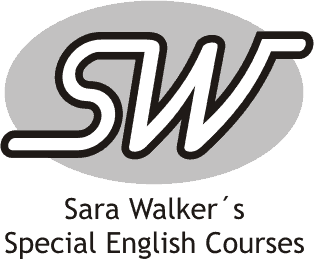 Hangar 5SHIS QI05     DLago Sul Brasília DF 71615-540Tel 61 3364 2331www.sarawalker.com.brsara@sarawalker.com.brsccasementm@yahoo.comPublic examinationsAre you a candidate for CACD [diplomacy]d) Other public exams containing English?  (which?)Have you tried CACD before?                          Which year[s]?Did you pass Phase 1-TPS ?                If you reached Phase 3, what was your English mark?What were your main difficulties with CACD?Years (from.... to.....)English course e.g. Cultura Inglesa /Casa Thomas Jefferson (etc) + cityLevel studiedAdvanced/ Very goodReasonable/ GoodWas good, now rather rustyBasic/ intermediateListenSpeakReadWriteExamining boardTestDate & grade [if known]FCECAECPEECPETOEFL[which version? IBT/ CBT/ PBT] IELTS